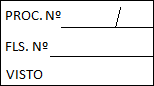 ANEXO VIIMINUTA DE DECLARAÇÃO (EM PAPEL TIMBRADO DA SOCIEDADE EMPRESÁRIA OU COM CARIMBO)MODELO DECLARAÇÃO DE CIÊNCIAO(A)___________________________________________________________ declara(nome da empresa participante)que recebeu todos os documentos e tomou conhecimento de todas as informações necessárias à sua participação, além das condições legais para o cumprimento das obrigações do Pregão Presencial n.º 022/2023–PMA.DECLARA ainda ter ciência da obrigatoriedade de licenciamento ambiental, conforme item 11.3 do Termo de Referência.Em,_____ de ________________ de 2023._____________________________________________(Assinatura do responsável e carimbo)